Stanovanje št. 4, v pritličju/mansardi večstanovanjske stavbe Zavrstnik 80, 1275 Šmartno pri Litiji, številka dela stavbe 1847-1378-5. Stanovanje št. 2, v pritličju/mansardi večstanovanjske stavbe Zavrstnik 80,1275 Šmartno pri Litiji, številka dela stavbe ID 1847-1378-2.Stanovanje št. 2 v pritličju/mansardi večstanovanjske stavbe Zavrstnik 82, 1275 Šmartno pri Litiji, številka dela stavbe ID 1847-1377-2. Stanovanjski objekt ID 1847-233-1, na naslovu Usnjarska 13, 1275 Šmartno pri Litiji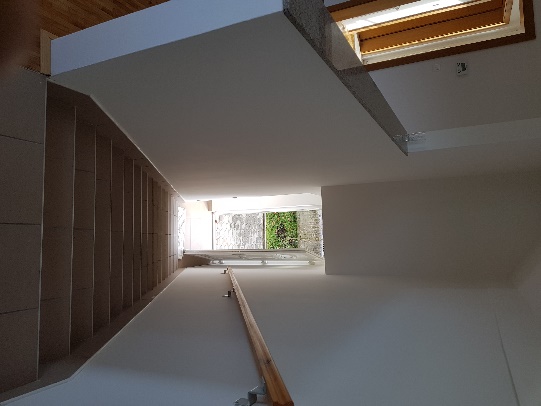 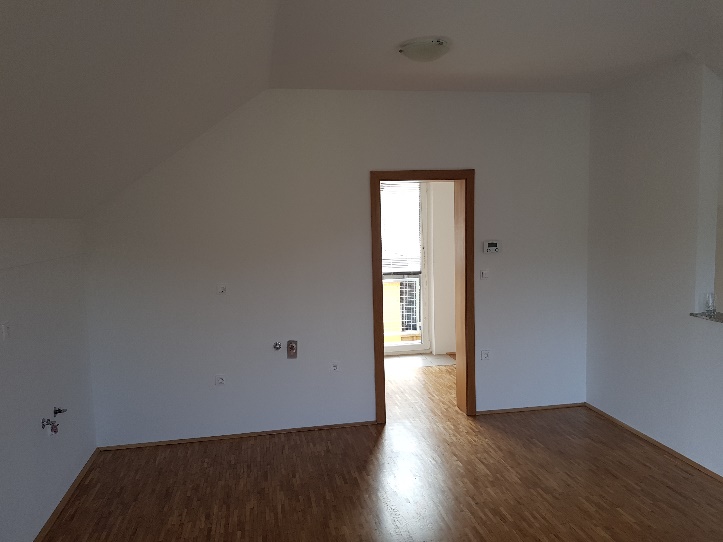 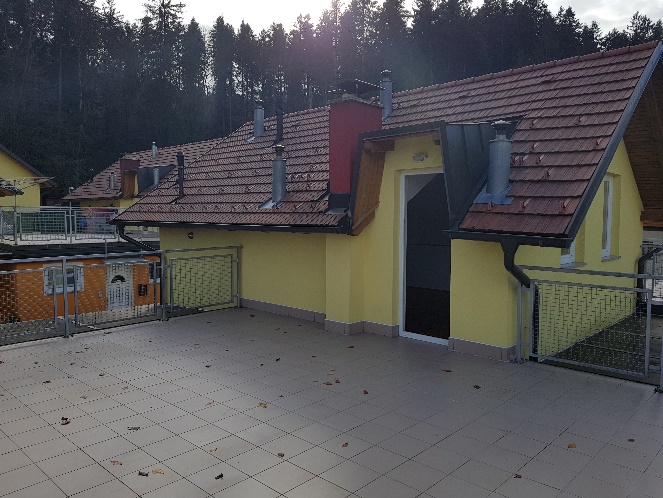 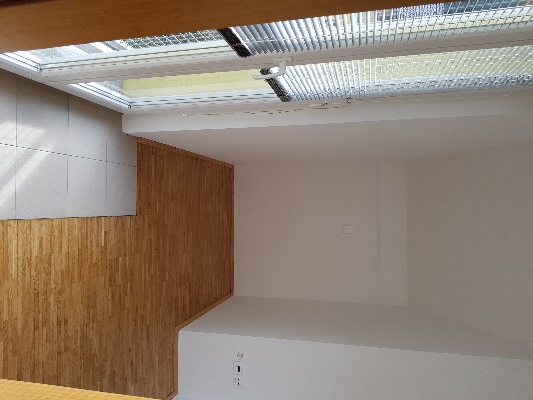 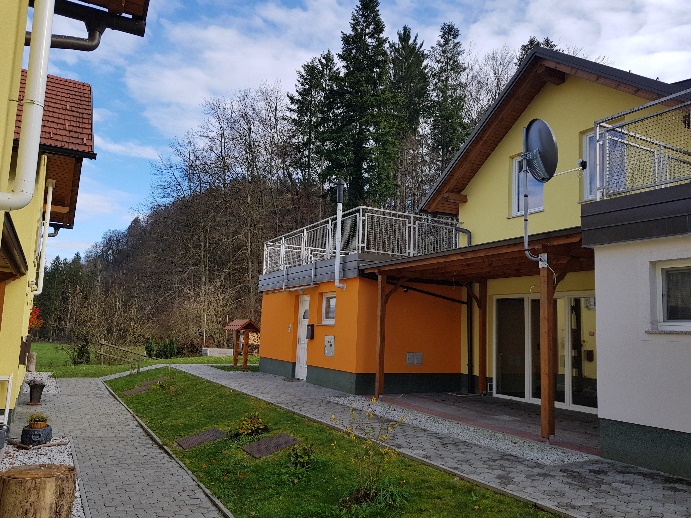 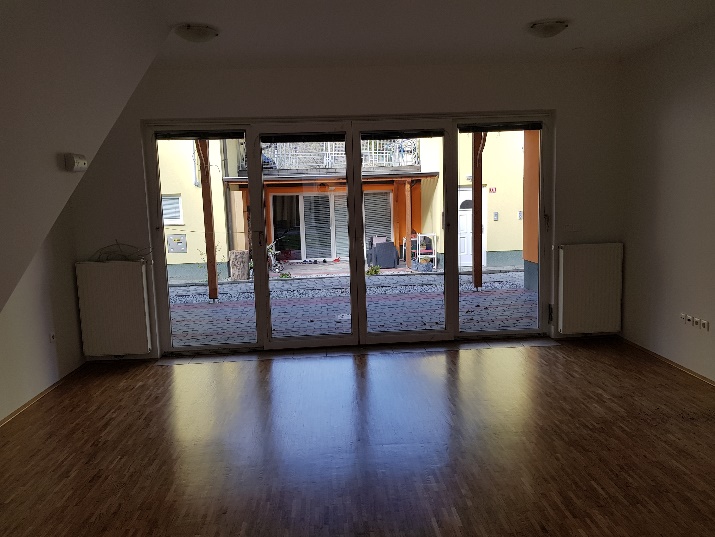 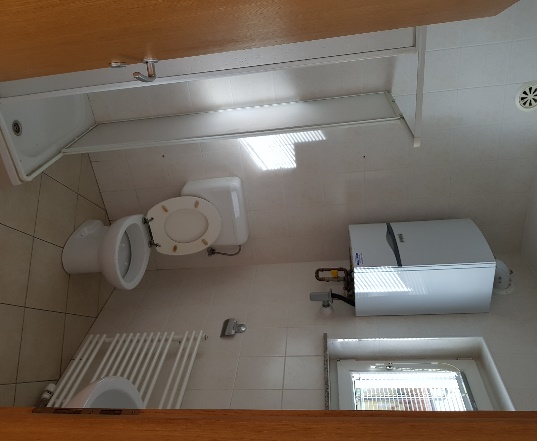 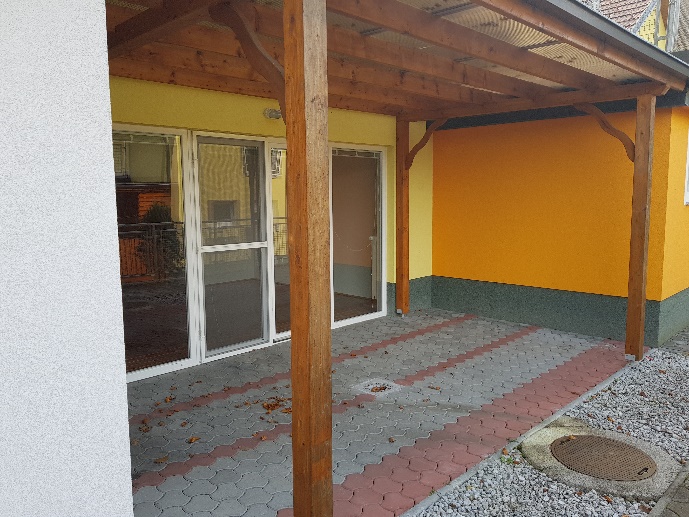 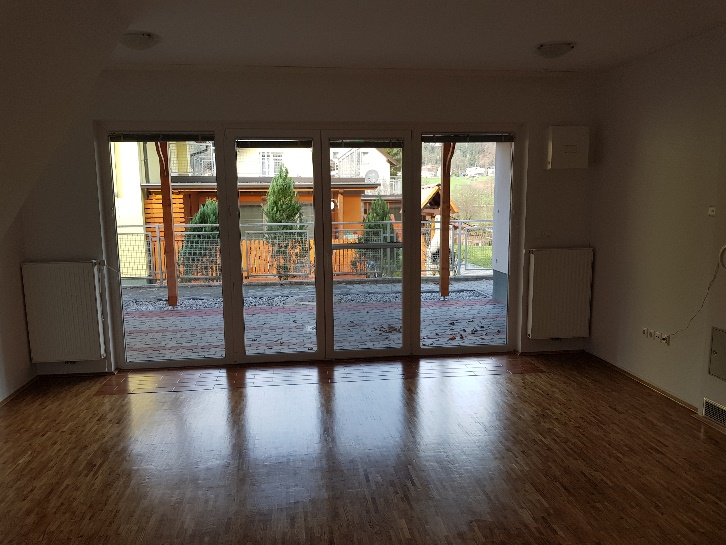 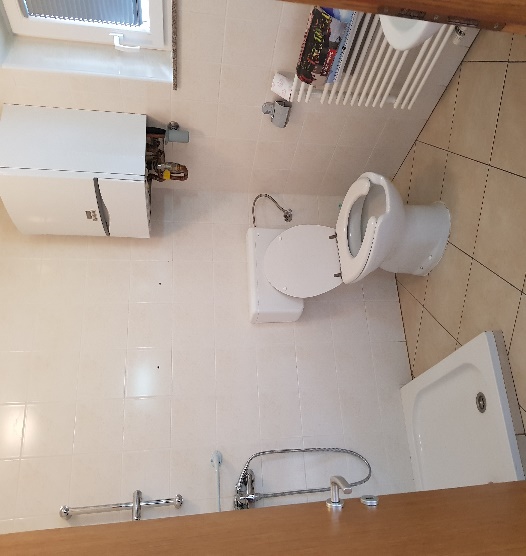 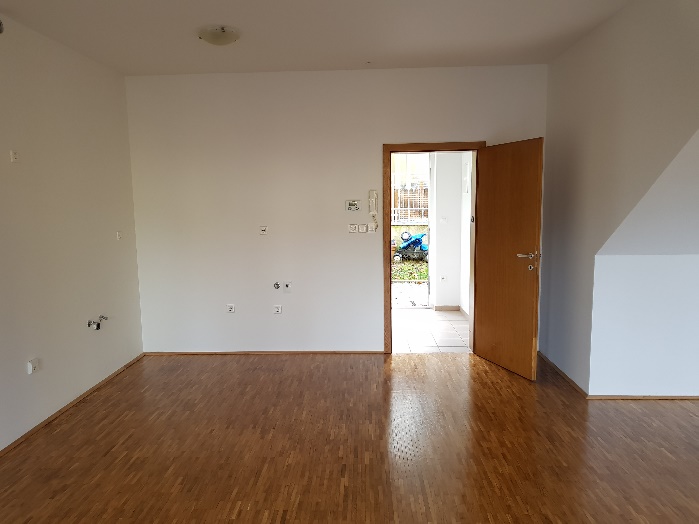 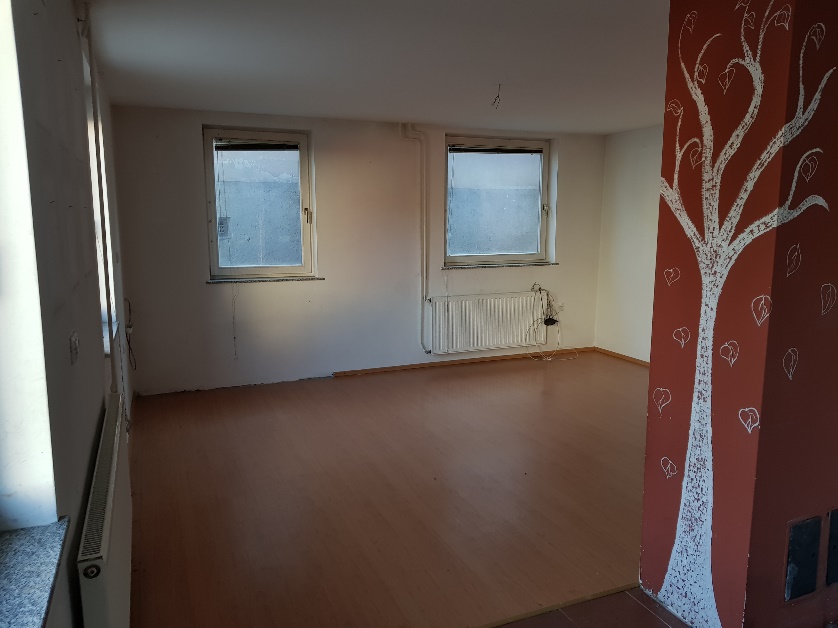 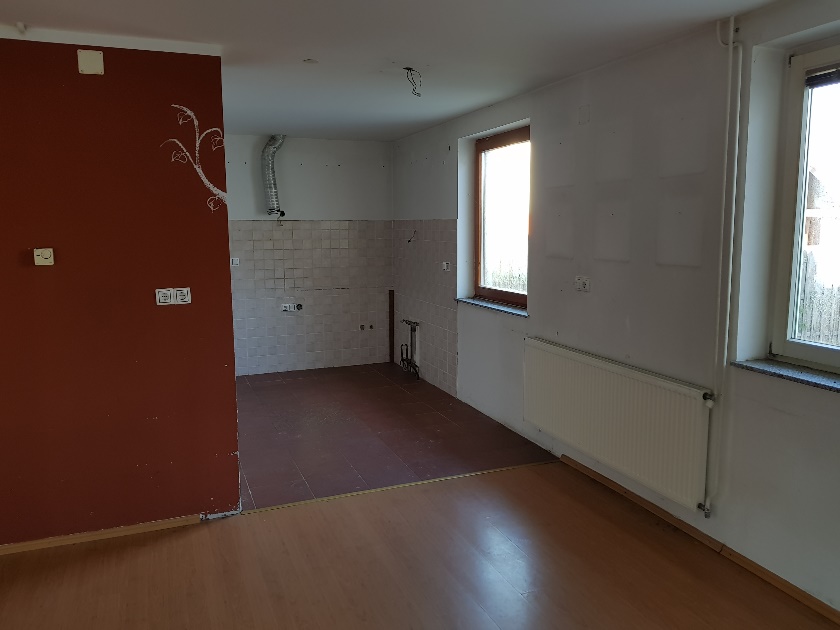 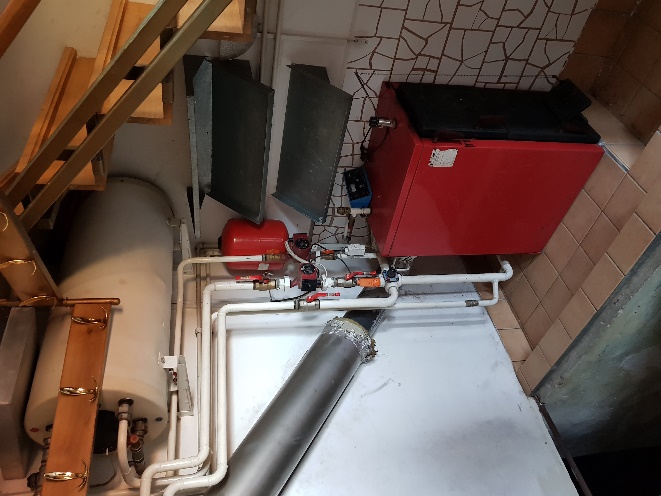 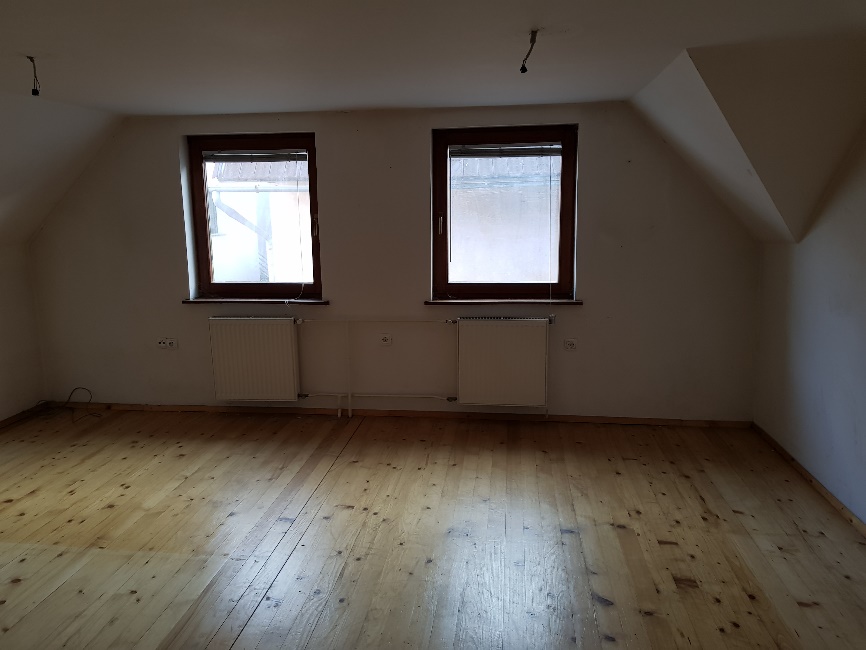 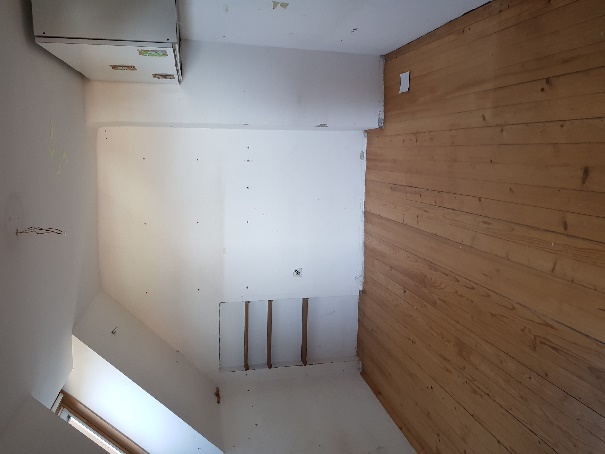 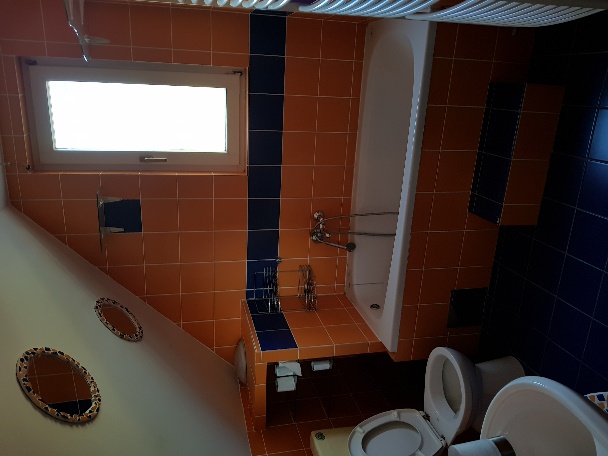 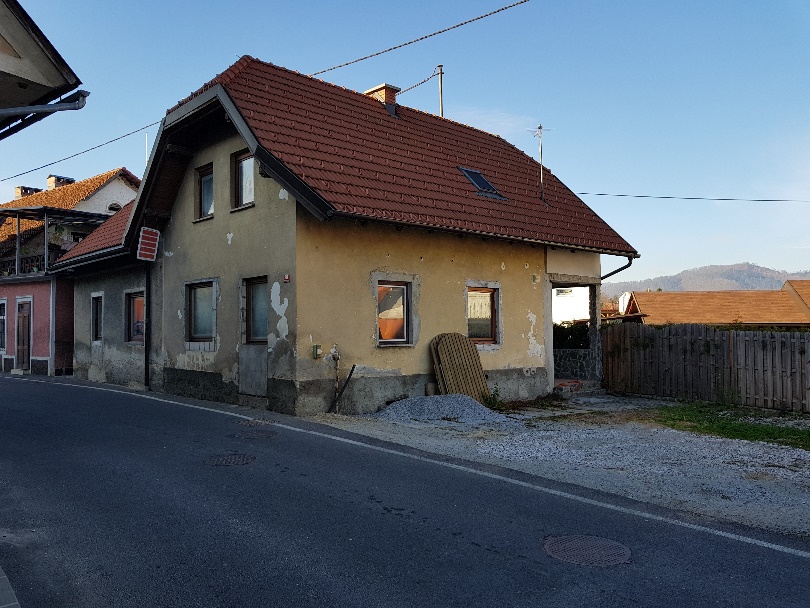 